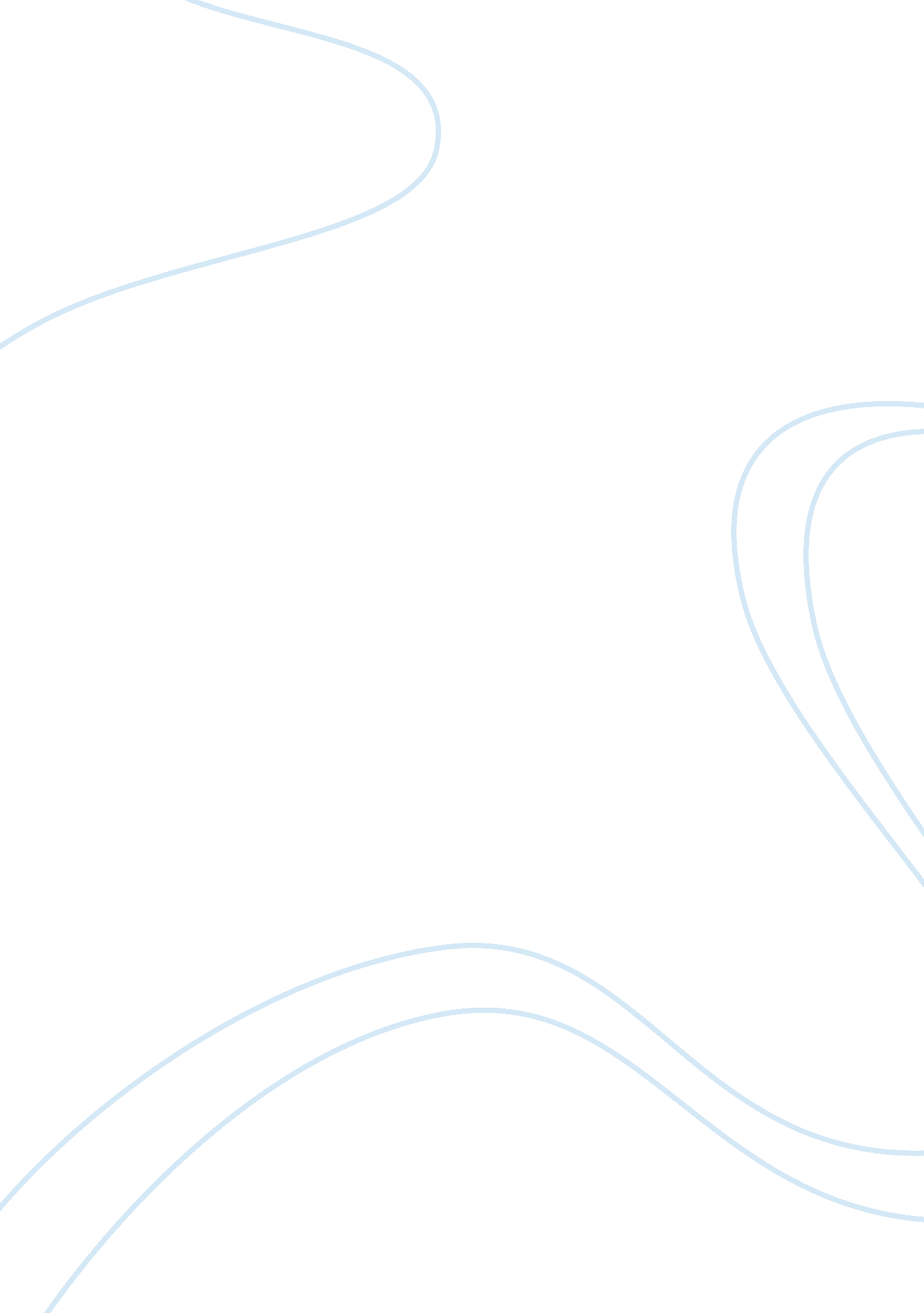 Why go to summer program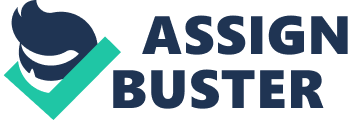 Name: Tham Wei Yie Matrics Number: EEE110145 Faculty: Faculty of Economics and Administration There are some of the reasons why I am interested to join for the summer program. Firstly, I can experience a newculture. While on this program, I have a chance to thoroughly experience the culture of the different country. This occurs through direct application as a result of living with afamilynative to the region, going to school with true residents of the country, and through various other means. I will find myself completely immersed within a different culture once I have arrived in the foreign countries, due to differences in the cuisine, architecture, familial tradition, and even the ways in which people carry out conversation! After having spent a significant amount of time within the country, I will become accustomed to the culture of foreign country and will find myself essentially able to behave in the manner of a local. This excellent learning opportunity typically leaves me with better understanding for people of all sorts, and can really make me feel as though I have become “ citizens of the world. ” After the return to my country, I will likely enjoy sharing my new culture with those around my friends and relatives. In addition to learning of the culture of the foreign country, I will become familiar with the ways of life of people all around the world through meeting other exchange students. This is guaranteed me to be amusing, and very interesting! Secondly, I will learn a new language. This is the opportunity that I have to learn a foreign language as I never had before. Being a student of going off others country is much like becoming a small child once again, and this provides the opportunity to become familiar with the language in the manner of a native speaker and I will become conversationally fluent if on a short term staying in the differentenvironment. A new language will aid me in the future by allowing me to explore new interests, and will likely also help widen my range of futurecareeroptions. Thirdly, I can meet new friends from all around the world. During the summer program, I will have meetings and trips where I can get to meet other foreign students. . It is so much fun when I am get together with them because we have so much in common. I will also meet tons of native friends in the country and will have a close relationship with the rest of my life. Most summer program are present within multiple countries within the world; as a result, I will typically have the opportunity to meet other exchange students, from a variety of countries! Oftentimes, the program will involve various outings with other exchange students, which are typically quite fun and interesting – it is incredible to see hordes of people from numerous foreign regions interacting with one another, forming friendships and promoting cultural understanding. One of the most challenging things may be ever experience, and it is wonderful to know people who are facing similar challenges during that time. The friendships one creates while on summer program are often very long-lasting – and studded with greatmemories! Lastly which is most important to me is personal development. I will be confronted with challenges in everyday life that I will have never before experienced. Everything is new, as the student adjusts to life within a foreign place with a completely different language and culture. Although this may seem utterly frightening, the difficulties associated with everyday life in abroad can truly teach me a countless life lessons. Even better, I have a chance to accomplish something very unique for my age – living independently for an extended period of time in a foreign country, without the aid of my natural parents. As a result of homesickness, feelings of alienation, or various other factors, I may occasionally go through times ofdepression, but these must be ended through when I am taking the initiative to go out and enjoy my amazing new life! Having enjoyed the good and survived the bad components in abroad, I will return to my home country with newfound strength, confidence, and self-understanding. Few other experiences can help me to gain these qualities so early on in life – that is truly the magic of summer program. 